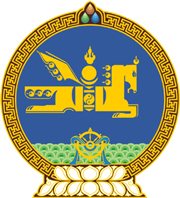 МОНГОЛ УЛСЫН ХУУЛЬ2024 оны 05 сарын 16 өдөр                                                                  Төрийн ордон, Улаанбаатар хот     МОНГОЛ УЛСЫН ЯАМНЫ ЭРХ ЗҮЙН     БАЙДЛЫН ТУХАЙ ХУУЛЬД ӨӨРЧЛӨЛТ      ОРУУЛАХ ТУХАЙ1 дүгээр зүйл.Монгол Улсын яамны эрх зүйн байдлын тухай хуулийн 15 дугаар зүйлийн 15.3 дахь хэсгийн “Монгол Улсын Их Хурлын гишүүний эрх зүйн байдлын тухай хуулийн 7 дугаар зүйлд” гэснийг “Монгол Улсын Их Хурлын тухай хуулийн 8 дугаар зүйлд” гэж өөрчилсүгэй.        	2 дугаар зүйл.Энэ хуулийг Монгол Улсын Их Хурлын тухай хууль /Шинэчилсэн найруулга/ хүчин төгөлдөр болсон өдрөөс эхлэн дагаж мөрдөнө.МОНГОЛ УЛСЫН ИХ ХУРЛЫН ДАРГА 				Г.ЗАНДАНШАТАР